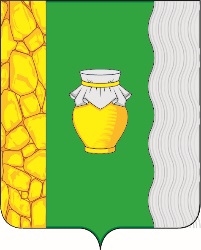 СЕЛЬСКАЯ ДУМАсельского поселения«Деревня Хотисино»РЕШЕНИЕ           д. Хотисино      «13» мая   2022 года                                                                                                                                    № 63В соответствии с Федеральным законом от 06.10.2003 № 131-ФЗ «Об общих принципах организации местного самоуправления в Российской Федерации», Бюджетным кодексом Российской Федерации, Уставом муниципального образования сельского поселения «Деревня Хотисино», Сельская Дума сельского поселения «Деревня Хотисино» РЕШИЛА:Внести в Положение «О бюджетном процессе сельского поселения «Деревня Хотисино»», утвержденное Решением Сельской Думы сельского поселения «Деревня Хотисино» от 21.07.2020г. № 152 (далее – Положение) следующие изменения и дополнения: По тексту Положения слова «контрольно-счетная комиссия муниципального района «Перемышльский район» заменить словами «контрольно-счетный орган муниципального района «Перемышльский район». Пункт 2.2.  раздела 2 Положения изложить в следующей редакции:«2.2 Непосредственное составление проекта бюджета сельского поселения осуществляет отдел финансов администрации муниципального района «Перемышльский район» на основании заключаемых соглашений о передаче части полномочий по формированию, исполнению и контролю за исполнением бюджета сельского поселения «Деревня Хотисино» финансовому органу. Пункт 8.1 раздела 8 Положения дополнить абзацем следующего содержания:   «Контрольно-счетный орган муниципального района «Перемышльский район» осуществляет внешний муниципальный финансовый контроль сельского поселения «Деревня Хотисино» на основании заключаемых соглашений о передаче контрольно-счетному органу муниципального района полномочий контрольно-счетного органа поселения по осуществлению внешнего муниципального финансового контроля.»;2.   Настоящее Решение вступает в силу после его официального обнародования.        Глава сельского поселения                                                                                                       В.В. УмновО внесении изменений в Положение «О бюджетном процессе сельского поселения «Деревня Хотисино»», утвержденное Решением Сельской Думы сельского поселения «Деревня Хотисино» от 21.07.2020г. № 152